  Приемы работы  по формированию навыков чтения 
у младших школьниковАбзалова Наталья Ивановна, учитель начальных классов МБОУ Гимназия №2, г.НерюнгриТак с какой же скоростью чтения должны читать ученики, заканчивающие начальное обучение?«Если проанализировать успеваемость учеников 5-х классов, то можно сделать вывод, что отличниками стали дети, которые в конце начального обучения имели скорость чтения в пределах 130-170 слов в минуту. В среднем примерно 150 слов в минуту. Те, кто стал хорошистами, имели технику чтения от 100 до 140 слов в минуту. В среднем это 120 слов в минуту. Троечники имели скорость чтения 80-90 слов в минуту – приблизительно, конечно. Такова закономерность».(Грекова Т. А. «Развитие техники чтения у школьников 1-й ступени»).Слабочитающий ученик, перейдя в среднее, а затем и в старшее звено школы, будет, если не тонуть, то захлебываться в потоке информации. Этот ученик обречен на неуспеваемость. И каких бы великих учителей ни приглашали бы вы к этому ученику, ничего у них не выйдет, пока они не научат элементарному – читать.Надеяться “на авось”, на то, что с годами беглость чтения придёт сама, не стоит. Первоклассники находятся в том благоприятном возрасте, когда можно добиться оптимальной скорости, они имеют практически неисчерпаемый резерв повышения техники чтения.Как же выйти на этот уровень 120 слов в минуту, какие приемы обучения использовать?Актуальность  данной проблемы обусловлена тем, что в последнее время отмечен спад интереса к чтению. На сегодняшний день чтение ушло на второй план из-за того, что младший школьник может найти альтернативу этому занятию (посмотреть по телевизору обучающую программу или найти и прослушать аудиокнигу в интернете). Нежелание самостоятельно читать продиктовано еще и таким фактором, как читательская безграмотность родителей. Задача учителя - привить любовь к чтению и бережное отношение к книге у младших школьников, а также раскрыть всю красоту и богатство русской речи.Чтобы помочь детям стать читателями, в процессе обучения чтению заложена реализация следующих задач:Формирование устойчивого желания читать литературу ( мотивационная сторона читательской деятельности).Совершенствование у учащихся навыка чтения: созидательности, правильности, беглости, выразительности ( техническая основа процесса чтения).Формирование способности к полноценному (адекватному и всестороннему) восприятию текста (содержательная сторона чтения: непосредственный эмоциональный отклик, обдумывающее восприятие, постижение текста, авторского замысла и собственного отношения к тому, что и как написано).Освоение различных способов творческой интерпретации художественного текста.Обучение практическим умениям преобразования текста: определению главного и второстепенного, нахождению опорных слов, озаглавливанию и др.Главенствующей задачей обучения на начальном уровне образования – это овладение основными навыками чтения в соответствии с предъявляемыми требованиями Федерального государственного образовательного стандарта. У обучающихся в начальной школе должны быть сформированы читательские компетенции: Читать  целыми словами.выявлять в тексте слова и выражения, значение которых непонятно, и осознавать потребность в выяснение их смысла;пользоваться сносками и школьным толковым словарём;определять эмоциональный характер текста;выделять опорные ( наиболее важные для понимания читаемого) слова;определять мотивы поведения героев путём выбора правильного ответа из ряда предложенных;осознавать авторское и собственное отношение к персонажам;формулировать тему текста;находить главную мысль, сформулированную в тексте;чтение по ролям;уметь использовать такие средства интонационной выразительности, как логическое ударение, сила и эмоциональная окраска голоса, темпо-ритм, логические и психологические паузы;уметь делать подробную характеристику персонажей и их взаимоотношений, ссылаясь на текст;уметь пересказать подробно, частично, выборочно, творчески (от другого лица и по изменённому плану);иллюстрирование  графическое и словесное, овладение приёмом словесного рисования не только сюжетного фрагмента текстаУчителя начальных классов имеют в своей педагогической копилке много приемов достижению результативности в обучении чтению. Предлагаем вспомнить некоторые из них, наиболее эффективные и результативные.Как показывает опыт, быстро читают те учащиеся, которые читают много. В процессе чтения совершенствуется оперативная память и устойчивость внимания. От этих двух показателей в свою очередь зависит умственная работоспособность. Вслух долго читать невозможно, так как громкое чтение как средство извлечения информации нерационально. При чтении «про себя» скорость чтения намного возрастает. При этом учёные и практики сходятся во мнении, что большинству учащихся вполне доступна скорость чтения 120 слов в минуту. Тогда возникает вопрос: как выйти на этот уровень? Как же научить ребёнка осознанно и правильно читать, сформировать навык работы с разными видами текстов, определить уровень понимания прочитанного? Как привести учащихся вообще к пониманию смысла текста? Как сделать урок чтения и сам процесс чтения радостью для учащихся? Наверно, каждый учитель задумывался над этим вопросом и каждый старается решить проблему совершенствования навыков чтения.Мы знаем, сформированный навык чтения включает в себя, как минимум, два основных компонента:технику чтения (правильное и быстрое восприятие и озвучивание слов);понимание текста.Хорошо известно, что оба компонента тесно взаимосвязаны. При этом на первых этапах формирования навыка чтения большое значение придаётся его технике, на последующих- пониманию текста.Существуют наиболее эффективные резервы обучения чтению!Мы  считаем, что только систематическое применение на уроках литературного чтения упражнений для развития основных навыков чтения способствует развитию самостоятельной читательской деятельности у обучающихся.
Комплекс упражнений для развития основных навыков чтения для обучающихся начальных классов можно условно разделить на группы: 
1 группа – упражнения, развивающие беглость чтения.2 группа – упражнения, направленные на развитие правильности чтения..3 группа – упражнения для развития сознательности чтения.
1группа – упражнения, развивающие беглость чтения.Чтение слов, строчек наоборот.Написанное прочитывается справа налево так, что каждое слово, начиная с последнего, озвучивается по буквам в обратном порядке. Это упражнение развивает способность строгого побуквенного анализа каждого слова. Например: шар-раш.Поочерёдное чтение слов нормально и наоборот. 
Чтение строчками, столбикамиПервое слово читается как обычно; второе - справа налево; третье - как обычно; четвёртое - справа налево и т. д.Чтение только второй половины слов.Это упражнение приводит к уменьшению исключительно распространённых ошибок, когда правильно прочитывается лишь начало слова, а конец его либо домысливается, либо читается с искажениями. Например: -ние, -лько, -рой.4.Чтение рассказов с пропущенными буквами в окончаниях5. Чтение «зашумлённых слов»(Злая колдунья нарочно хочет запутать нас. Прочитать слова – лишить колдунью ее злой силы).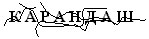 Это упражнение закрепляет в памяти ребёнка целостные зрительные образы букв и их сочетание.6.Отделение слов от псевдослов.Даётся 20-30 карточек: на одних из них написаны слова, на других - псевдослова, т.е. бессмысленные буквосочетания. Предлагается карточки со словами сложить в одну группу, а псевдослова - в другую.Это упражнение развивает способность быстро выделять смысл прочитанного.Чтение предложений снизу вверх.«Игра в прятки».Ведущий начинает читать не сначала, а где попало, называя только страничку, остальные должны найти и подстроиться под чтение ведущего. Дети очень радуются, когда первыми успевают найти абзац, который читает ведущий.«Мнимое слово».Учитель в ходе чтения произносит неправильно слово, дети прерывают чтение и прочитывают слово с исправлениями. Этот вид чтения привлекателен для детей тем, что они имеют возможность поправить самого учителя, что поднимает их собственный авторитет и придает уверенность в своих силах.«Чтение за диктором».Диктором может быть их учитель, и хорошо читающий ученик.«Чтение хором».Здесь уже на равных работают все учащиеся: как быстро читающие, так и читающие медленно.. Чтение наложенных друг на друга слов.Поиск смысловых несуразностей (Прочитай предложения, найди смысловую несуразность. Найди и прочитай дополнительное слово).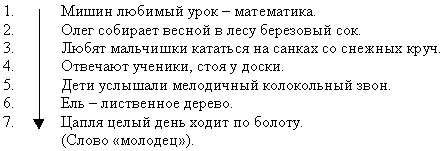  Складывание слов из половинок.(Составить слова, прочитать сначала медленно, затем нормально, потом в темпе скороговорки. Стараться читать без ошибок). Прохождение словесных лабиринтов. (Найди слова на тему “Школа”).Эти задания даются на карточках. Работа по карточкам включает в себя индивидуальную работу каждого ребёнка на уроках чтения. Эта работа очень эффективна в букварный период, когда дети начинают только читать. Карточки  состоит из набора слогов, слов, предложений, но в процессе обучения слова усложняются, и задание к каждой карточке тоже усложняются.Одним из недостатков чтения может явиться малое поле зрения.Раз угол зрения мал, то в поле зрения такого читателя попадает меньше букв (частей строк), чем вообще возможно.И здесь изобретены приемы, помогающие расширить угол зрения:Использование таблицы Шульте.Засеките время, ребенок начинает поиск цифр в таблице от 1 до 30, при этом показывая их. При частом применении этих таблиц время сокращается, счет можно вести в обратном порядке, т.е. от 30 до 1..Развитие техники чтения тормозится из-за слаборазвитой оперативной памяти.Что это значит? Часто можно наблюдать такую картину. Ребенок читает предложение, состоящее из 6-8 слов. Дочитав до третьего – четвертого слова – забыл первое слово. Поэтому он не может увязать все слова воедино. Необходимо в этом случае поработать над оперативной памятью.Делается это с помощью, так называемых зрительных диктантов, тексты которых разработаны и предложены профессором И.Т. Федоренко.Тексты зрительных диктантов Федоренко (скачать в формате.doc) (30 Kb)В каждом диктанте имеются шесть предложений. Наращивание длины предложения происходит постепенно, по одной - две буквы.Как лучше проводить зрительные диктанты? Диктант накрывается листом картона. Лист подвигают вниз, ребенок в течение определенного времени (от 4 до 8 секунд) читает молча это предложение и старается запомнить. По истечении времени взрослый накрывает это предложение вторым листом картона и предлагает ученику записать его в тетради.Затем следует экспозиция, чтение и запоминание второго предложения. После того, как оно стерто, снова следует записать его в ученических тетрадях.Если ребенок плохо запоминает предложения, набор следует повторить снова. Если на следующий день картина повторяется, надо повторить в третий раз, а может быть, и в четыре дня подряд. Только после того, как ребенок успевает запомнить текст, пишет его самостоятельно, можно переходить к следующему набору.За два месяца можно развить оперативную память, но при условии, что зрительные диктанты должны писаться ежедневно, если писать с перерывами – это уже ничего не дает.2 группа – упражнения, направленные на развитие правильности чтения «Начни с той же буквы».Известная игра, в которой несколько человек по очереди называют слова, начинающиеся с одной буквы, например «М». Эта игра обогащает и пополняет словарный запас ребёнка.Составление текста, в котором слова начинаются с одной буквы.«Какой? Какая? Какие?»Это упражнение развивает образное мышление, способствует обогащению речи ребёнка. Учитель называет существительное женского, мужского или среднего рода, а ребёнок подбирает к слову эпитеты. Например: «трава». Зелёная - мягкая - высокая и т. д. «Пятёрка слов».Дети заранее выбирают какое-нибудь слово. Затем каждый из играющих подбирает по 5 слов, начинающихся поочерёдно с каждой из букв, составляющих исходное слово.Например, выбрали слова «роза». Пятёрка слов может быть такой:радио, рекорд, рак, ракета, рана;орех, осень, окно, отметка, отец;зима, звено, змея, зрение, замок;аптека, аллея, армия, астра, арка.«Лесенка».Дети заранее выбирают букву, с которой будет начинаться слова. Игра заключается в том, чтобы за определённое время написать «лесенку» слов, начинающихся с этой буквы. Первое слово должно быть двухбуквенным, второе - трёхбуквенным и т. д.Например:БомбаБомбардирБомбардировщикРоль этих упражнений в интеллектуальном развитии ребёнка очень велика.5.«Чтение-поворот».Выбрать предложение в 1,5-2 строчки. Прочитать первое слово, затем прочитать его ещё раз. Быстро повторить первое слово, прочитать второе, повторить первые два- третье и т. д. Например: «У одного…»; « У одного крестьянина…»; «У одного крестьянина был…» и т. д. Такое упражнение позволит ребёнку перейти от чтения по слогам к чтению словами и понимать значительно лучше содержание текста.6. «Угадай слова».Построить смысловой ряд и догадаться каким будет четвёртое слово.Например: карандаш-бумага; мел-…(доска).гвоздь-молоток; шуруп-…дом-крыша; книга-…птица-яйцо; растение-…квадрат-куб; круг-…хорошо-лучше; медленно-…огонь-пожар; вода-…зерно-амбар; деньги-…человек-ребёнок; собака-…день-ночь; зима-…Найди слова. Для усовершенствования навыков чтения очень хорошо использовать на уроках чтения речевые разминки. Во время разминке включать упражнения на правильное произнесение звуков, на отработку дикции, на развитие голосового аппарата (произносим тихо, громко, шепотом), темпа речи (произносим быстро, умеренно, медленно). Сложность разминки зависит от возраста и подготовленности детей. В 1 классе в разминку входит чтение сочетаний тренируемого звука гласными: би-бе-ба-ба-бу-бы, ри-ре-ра-ру-ры, чтение сочетаний 2-3 согласных с гласными / ст-а, о, у, ы, и, э, е; стр-а, о, у, ы, и, э, е-чтение слов, содержащих тренируемый звук; чтение слов, состоящих из одного слога; чтение коротких текстов с тренируемым звуком, чтение скороговорок.Все эти задачи решаются на уроке во время артикуляционной гимнастики, которая не отнимает много времени и сил. Она проводится в начале урока и в конце урока в качестве физкультпауз в течение 5-7 мин. При этом большое внимание уделяется работе над темпом речи, постановка голоса и дыхания.Приёмы речевой разминки.Чтение шепотом и медленно:Да-да-да-из трубы бежит вода.До-до-до-на дереве гнездо.Ды-ды-ды-мы пошли по ягоды.Ду-ду-ду-с мамаой я домой иду.Та-та-та-в нашем классе чистота.Чтение тихо и умеренно:арка-арцаарта-ардаарла-арчаарса-аржаЧтение громко и уверенно:гарь-парь-жарьдверь-зверь-червьИспользование игр на звукоподражание, например:На птичьем дворе.Наша уточка с утра…Кря, кря, кря!
Наши гуси у пруда…Га, га, га!
Наши курочки в окно…Ко, ко, ко! 
А как Петя-петушок
Рано-рано по утру
Нам споёт…Ку-ка-ке-ку!Все эти упражнения проводятся с привлечением незнакомого текста, затем текст прочитывается вслух и идёт обычная работа над выразительностью, пересказом и т. д.Выполнение каждого из этих упражнений занимает 5-7 минут. Ценность этих упражнений в том, что после первого самостоятельного знакомства с текстом дети читают его в слух выразительно, уверенно пользуясь антиципацией.Если на каждом уроке использовать следующие приёмы и методы как:чтение за диктором;чтение в парах;чтение с убыстрением темпа;жужжащее чтения;пятиминутки;самозамер скорости чтения,то это лучший фундамент для усовершенствования техники чтения.3 группа-  упражнения для развития сознательности чтения.В современной педагогике разработан комплекс упражнений для формирования навыка чтения и понимания текстов. Авторами этих разработок стала группа педагогов и психологов: Заика Е.В., Нечаева Н.В., Кудина Г.Н., Новлянская З.Н., Ладыженская Т.А., Симановский А.Э.Многократное чтениеШкольнику предлагается начать чтение и продолжать его в течение одной минуты. После этого ученик отмечает, до какого места он дочитал. Затем следует повторное чтение этого же отрывка текста. После этого ученик снова замечает, до какого слова он дочитал, и сравнивает с результатами первого прочтения. Естественно, что во второй раз он прочитал на несколько слов больше /кто-то на 2 слова, кто-то на 5, а кто-то на 15/. Увеличение темпа чтения вызывает положительные эмоции у ребенка, ему хочется читать еще раз. Однако более трех раз не следует этого делать! Избегайте утомления. Закрепите ситуацию успеха. Похвалите ребенка.Чтение в темпе скороговорки  Дети отрабатывают четкое и правильное, а главное – быстрое чтение текста. Окончания слов не должны “проглатываться” ребенком, а должны четко проговариваться. Упражнение длится не более 30 секунд.Выразительное чтение с переходом на незнакомую часть текстаШкольник читает отрывок текста, затем ребенку объясняем так: “Теперь, снова читай текст, но чуть-чуть медленнее, зато красиво, выразительно”. Ваш ученик прочитывает отрывок до конца, но взрослый не останавливает его. Ребенок переходит на незнакомую часть текста. И вот здесь происходит маленькое чудо. Оно состоит в том, что ребенок, несколько раз прочитавший один и тот же отрывок текста выработавший уже здесь повышенный темп чтения, при переходе на незнакомую часть текста продолжает читать ее в том же повышенном темпе. Его возможностей надолго не хватает, но если ежедневно проводить такие упражнения длительность чтения в повышенном темпе будет увеличиваться. Через две-три недели чтение ребенка заметно улучшится.Следующее упражнение называется“Бросок – засечка” Его цель – развитие зрительного умения ориентироваться в тексте. Заключается оно в следующем:Ребенок кладет руки на колени и начинает читать текст вслух по команде “Бросок”. Когда раздается команда “Засечка” читатель отрывает голову от книги, закрывает глаза и несколько секунд отдыхает, руки при этом остаются на коленях. По команде “Бросок” ребенок должен отыскать глазами то место в книге, на котором он остановился и продолжить чтение вслух. Это упражнение может длиться около 5 минут.Для повышения верхней границы индивидуального диапазона скорости чтения применяется упражнение“Молния”Его смысл -  в чередовании чтения в комфортном режиме с чтением на максимально доступной ребенку скорости чтения молча с чтением вслух. Переход на чтение в максимально ускоренном режиме осуществляется по команде учителя “Молния!” и продолжается от 20 секунд /вначале/ до 2 минут /после освоения упражнения/. Тренировки могут проводиться по несколько раз на каждом занятии чтением, при этом в качестве дополнительного стимулятора можно использовать метроном.Детям всегда хочется посоревноваться – кто быстрее читает. В этом случае полезно упражнение“Спринт”Если к ребенку пришли одноклассники, предложите им отыскать в книге одинаковый отрывок и по команде начать читать одновременно вслух, кто быстрее, правильно проговаривая окончания слов. По сигналу - «Стоп», дети пальчиком показывают, кто где остановился.При этом упражнении маленькие читатели учатся еще вниманию и сосредоточенности. Ведь рядом другие дети читают вслух и мешают сосредоточиться. Ребенку нужно быть внимательным и не отвлекаться на посторонний шум. А это умение нужно развивать.Любимый у учащихся вид чтения – ролевое чтение, вызывает массу чувств, эмоций. Предложите его, когда у вашего ребенка одноклассники. Устройте «Радиоспектакль».Вот некоторые из них:Чтение текста с прикрытой верхней частью строчки:В этом упражнении есть секрет – упражнение с хитринкой. Дело в том, что любой сколько-нибудь смышленый ребенок заметит, что когда читается верхняя строчка по половинкам букв, в это время нижняя полностью открыта, и сообразит, что гораздо выгоднее успеть быстро прочитать ее, пока она открыта, чтобы потом, когда ее закроют быстро выдать готовый результат. Многие дети быстро переходят на эту стратегию, а это именно то, что нужно для увеличения скорости чтения!Это упражнение формируют сразу несколько значимых учебных качеств:Чтение про себя (т.к. это надо скрыть);Словесно-логическую память (т.к. необходимо удержать в памяти сразу несколько слов и сохранять их несколько секунд).Распределение внимания и умение выполнять одновременно как минимум 2 задачи (чтение заданной строчки вслух и чтение нижележащей строчки про себя).Большую часть времени школьник должен читать «про себя», молча. Это и понятно. Вслух читать трудно, усталость приходит раньше.Эффективные резервы обучения чтению можно найти в следующих упражнениях:Чтение перевернутого текста:Страница обычного текста переворачивается вверх ногами, т.е. на 180 градусов. Задача ребенка, двигая глазами справа налево, прочитать текст. Говорится, что ребенок совершает путешествие по перевернутому миру и ему крайне необходимо быстро научится в нем читать.Это упражнение способствует:Формированию в памяти ребенка целостных эталонов букв;Развитию умения сочетать побуквенный анализ со смысловым прогнозированием окончания слов;Если это упражнение изменять таким образом, что поворачивать текст на 90 или 270 градусов, то это упражнение окажется полезным для совершенствования координации движения глаз и точности переработки воспринимаемой информации в затылочном отделе коры мозга.Корректировка деформированных предложенийРебенок очень любит загадочные писания, заколдованные предложения. Пусть он освоит тайны магии и снимет чары.Восполнение пропусков букв в словах:Предъявляется напечатанный текст с пропущенными буквами (количество пропусков зависит от уровня подготовки ребенка). Пропуски отмечаются пробелами или точками.Восполнение пропусков способствует быстрому чтению и внутреннему анализу целого слова, учитывая и соотнося его первые и последние буквы в едином зрительном образе. Упражнение формирует умение учитывать контекст каждого слова, обращать внимание на соседние слова, забегая глазами вперед, что типично для хорошо сформированного навыка чтения.Это упражнение способствует так же развитию словесно-логической памяти, благодаря остановкам из-за пропуска букв возникает необходимость удерживать в памяти прочитанное ранее.Поиск в тексте заданных слов:Задаются 1-3 слова, которые ребенок должен как можно быстрее найти в тексте. Вначале эти слова предъявляются зрительно, в дальнейшем - на слух. Желательно, чтобы слова встречались в тексте несколько раз. Отыскав их, ребенок может подчеркнуть их или обвести в кружок.Это упражнение формирует способность схватывать целостные образы слов и опираться на них в задаче поиска. А так же развивает словесную память. Особую пользу это упражнение приобретает, если ребенку последовательно предлагать различные слова в одном и том же тексте и при этом просить его проделывать это в максимально быстром темпе.Весьма полезны и принимаемы детьми еще и такие виды чтения, как “игра в прятки” и “мнимое слово”.Надо стремиться достигнуть скорости 80 – 90 слов в минуту уже к концу 2 класса, к середине 3 класса вывести большую часть детей на уровень 120 слов в минуту, Надо, чтобы ребенок постоянно видел свое приближение к цели. Поэтому  делайте  замеры скорости чтения. Ребенок читает одну минуту и подсчитывает количество прочитанных слов, записывает в  “Таблицу достигнутых результатов”.Ребенок должен видеть свои достижения!Занятия чтением должны вызывать положительные эмоции и создавать хорошее настроение у ребенка.Всячески поддерживайте, одобряйте и хвалите, особенно неуверенного в себе ребенка.Таким образом, мы считаем, что при систематическом применении комплекса упражнений, обучающиеся достигают более высокого уровня развития навыков чтения, что несомненно отражается на развитии и совершенствовании навыка самостоятельной читательской деятельности, что положительно сказывается на успеваемости ученика.
Исходя из всего выше изложенного, можно сделать вывод о том, что чтение – это чрезвычайно сложный процесс, который является основным для человечества в целом. Без чтения человек не может развиваться. Читательские умения способствуют формированию кругозора человека, а также самосовершенствованию. Учитель является проводником к культурному просвещению.ДРУЖ    
ВЕР    
КОЛ    
ПРА    
МОРОЗ    
КРИК    
ВОЛ    
СКАЗОЧ
КОЛсссНЫЙ    
МУШКА
НИЕ    
ЛЕЯ    
ВАНИЕ
ЛЯТЬСЯ
ЛИКИ    
РОЖНО
ДУМАЛсссНЫЙ        
ХУШКА
ЛЕКТИВ
ВИЛЬНО
НАЯ        
ЛИВЫХ
ШЕБНИК
НЫЙ        
ДУНЬЯсссДЛИН
КОР
ЗИМ
АЛ
ОЧАРО
УДИВ
КРО
ОСТО
ПОДИРАНОЧИТУРЕКЕЦТЕЕЧЕБТОРРТЛШМНПЕНАДЬТАИКЛАУЬКЕМАТИКРИСОЗАУРАОКТВАКЧЛЯИРОУЧАКНЕЦУА61981851221623111713212432047101592214251ЖГКДИЛЕЗБМТАОЧРВИЕСЦУХНПРНабор деформированных предложений.1. стоящего мимо осторожно автомобиля проходи2. дали каши Маше манной нашей3. летом одним и зимой цветом4. рыбу на ловят рыбаки рыбалке5. ко мне друзья пришли мои на праздник6. у деда, Мороза красивые легкие сани были7. любимое дерево мое белая береза8. в саду в нашем расцвела клубника9. мы электричке на доехали до станции10. ледяная , крутая и длинная горка былаДатаСкоростьчтенияКоличествоошибок